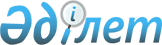 О внесении изменения и дополнения в решение Аксуского городского маслихата от 20 февраля 2014 года № 196/28 "Об утверждении Правил оказания социальной помощи, установления размеров и определения перечня отдельных категорий нуждающихся граждан города Аксу"
					
			Утративший силу
			
			
		
					Решение маслихата города Аксу Павлодарской области от 23 февраля 2015 года № 310/43. Зарегистрировано Департаментом юстиции Павлодарской области 13 марта 2015 года № 4361. Утратило силу решением маслихата города Аксу Павлодарской области от 8 июля 2016 года № 43/5      Сноска. Утратило силу решением маслихата города Аксу Павлодарской области от 08.07.2016 № 43/5.

      В соответствии с пунктом 2-3 статьи 6 Закона Республики Казахстан от 23 января 2001 года "О местном государственном управлении и самоуправлении в Республике Казахстан", постановлением Правительства Республики Казахстан от 21 мая 2013 года № 504 "Об утверждении Типовых правил оказания социальной помощи, установления размеров и определения перечня отдельных категорий нуждающихся граждан" Аксуский городской маслихат РЕШИЛ:

      1. Внести в решение Аксуского городского маслихата от 20 февраля 2014 года № 196/28 "Об утверждении Правил оказания социальной помощи, установления размеров и определения перечня отдельных категорий нуждающихся граждан города Аксу" (зарегистрированное в Реестре государственной регистрации нормативных правовых актов за № 3731, опубликованное 29 марта 2014 года в газетах "Аксу жолы", "Новый Путь") следующее изменение и дополнение:

      пункт 8 дополнить подпунктом 12) следующего содержания:

      "лица, проработавшие (прослужившие) не менее 6 месяцев с 22 июня 1941 года по 9 мая 1945 года и не награжденные орденами и медалями бывшего Союза ССР за самоотверженный труд и безупречную воинскую службу в тылу в годы Великой Отечественной войны.";

      абзац третий подпункта 1) пункта 9 изложить в следующей редакции:

      "для категорий, указанных в абзацах первом, втором, третьем, четвертом, пятом подпункта 2), в абзацах первом, втором подпункта 3), в абзацах первом, втором, третьем, четвертом подпункта 4), в подпункте 12) пункта 8 на основании списка уполномоченной организации;".

      2. Контроль за выполнением данного решения возложить на постоянную комиссию по экономике и бюджету городского маслихата.

      3. Настоящее решение вводится в действие по истечении десяти календарных дней после дня его первого официального опубликования.


					© 2012. РГП на ПХВ «Институт законодательства и правовой информации Республики Казахстан» Министерства юстиции Республики Казахстан
				
      Председатель сессии

А. Шалабаева

      Секретарь городского маслихата

М. Омаргалиев
